Муниципальное бюджетное общеобразовательное учреждение лицей №3Эпиграф урока – один из приёмов педагогической техники.Пилюга Евгения Николаевна.,учитель начальных классов Светлоград, 2015«Незнающие пусть научатся, а знающие вспомнят еще раз»(античный афоризм)                                  Добрый день, уважаемые коллеги, члены жюри. Обращаюсь ко всем, кто: Готов к поиску! Готов творчески мыслить! Считает мир цветным!Как художник учится смешивать краски и наносить мазок на холст, так и настоящий учитель тоже смешивает краски, осваивает приемы – только это педагогические краски, приемы…Решила  поделиться с вами приемом педагогической техники «Эпиграф урока», с которым  познакомилась совсем недавно. Я не претендую на новизну предложенного  приема. Многим он известен. Предлагаемый прием педагогической техники может быть успешно использован в любой предметной области, так как является универсальным. Прежде чем говорить о технологиях использования эпиграфа, необходимо определить, что же такое эпиграф? Это отрывок из текста, несущий определенную дидактически-воспитательную и познавательную нагрузку, с помощью которого можно раскрыть новую тему, помочь усвоению материала, привлечь школьников к изучаемой проблеме.Эпиграфом может служить любой интересный материал (приложение 1)Использование эпиграфов к урокам - это, конечно, песчинка, чтобы активизировать мыслительную деятельность учащихся. Обычно учитель пишет на доске, зачитывает или вывешивает на плакате эпиграф урока: крылатое выражение, афоризм, отрывок из стихов. Важно, чтобы эти слова были запоминающимися, задающими тон всему уроку. Между тем важно, чтобы в ходе урока ученики сами мысленно, раз за разом, возвращались к нему. Поэтому необходимо оставить строки эпиграфа в углу доски или на отдельном плакате, на слайде. Не обязательно подбирать эпиграф, строго соответствующий теме и целям урока. Мысли великих людей  всегда остаются надолго. Они мобилизуют критически мыслящую личность.Цель эпиграфа – не только отразить суть, лейтмотив урока, но и мобилизовать ученика, привлечь его внимание, усилить его мотивацию.Ну и, конечно, не стоит злоупотреблять этим приемом. Иначе притупится восприятие. Не состоится эмоциональная встряска.Ну а как же ввести эпиграф в урок? На каком этапе его применять? Большинство учителей вводят эпиграф в начало урока, где он становится мобилизатором внимания. На этапе целеполагания и мотивации, где ученики формулируют цели урока. На этапе ввода новой темы эпиграф становится ярким приемом включения в активную работу.Схема работы с эпиграфом включает два этапа:1. Чтение эпиграфа. Читать может учитель или подготовленный ученик. Выразительно, акцентируя внимание на тех словах, которые помогут раскрыть смысл высказывания.2. Обсуждение эпиграфа. На этом этапе ученикам предлагается осмыслить текст, подумать, как он связан с темой урока, почему именно эти слова являются главными на данном уроке? Окончательные ответы на эти вопросы формулируются в конце урока.  (приложение 2)Эпиграф является прекрасным приемом, для того, чтобы разнообразить уроки. Одной из форм проведения уроков являются уроки-тренинги. Каждый урок-тренинг имеет эпиграф, смысл которого раскрывается в конце урока. В соответствии с требованиями ФГОС формируются не только предметные, метапредметные, но и личностные компетенции учащихся. После просмотра небольшого, но содержательного видео, детям предлагаю подобрать эпиграф, тем самым они выражают личное отношение к действиям или поступкам. Предлагаю посмотреть видеоролик, а затем на карточке отметить эпиграф или записать свой , который, по вашему мнению подойдёт к теме родительского собрания «Зачем вы бьёте своего ребёнка».Заключение Главная задача каждого преподавателя – не только дать учащимся определённую сумму знаний, но и развить у них интерес к учению, научить учиться. Без хорошо продуманных методов обучения трудно организовать усвоение программного материала.Ребенок – не кувшин, который надо наполнить, а лампада, которую надо зажечь.                                                      Средневековые гуманисты.ПриложенияПриложение 1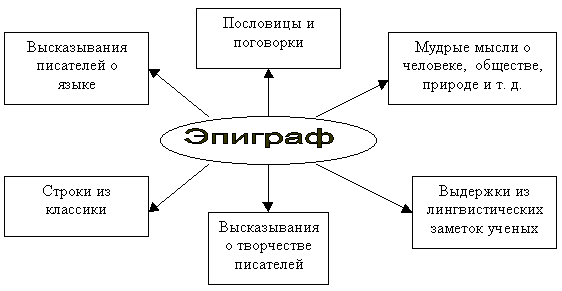 Приложение 2Предмет. Окружающий мирТема урока. Польза овощей и фруктов.Эпиграф. «Таблетки растут на ветке,                     Таблетки растут на грядке».На этапе самоопределения к деятельности.Учитель: Муравьишка принес корзину овощей и фруктов. Давайте поможем ему разобраться, где овощи, а где фрукты? ( Дети раскладывают муляжи на две группы.)Учитель: Как вы думаете, зачем ему столько овощей и фруктов?Ученик: Все они полезны для организма. В них много витаминов.Учитель: А что такое витамины?Ученик: Витамины – это полезные вещества.Учитель: Кто догадался, о чем будем говорить сегодня на уроке? Ученик: О пользе овощей и фруктов.Учитель: Как вы понимаете слова, записанные на доске?«Таблетки растут на ветке,  Таблетки растут на грядке».На рефлексивном этапе, основная цель которого – осмысление результатов работы, их оценка, вновь вернемся к записанному на доске эпиграфу и оценим его соответствие изучаемой теме.Приложение 3Карточка «Наказание – очень трудная вещь; оно не требует от воспитателя огромного такта и осторожности»               А.С. Макаренко«Где не хватает терпения, надо постараться понять, где не понимаю — постараться вытерпеть. И всегда я принимаю ребенка, всегда люблю».           (С. Соловейчик)«Помните, что дети ваши будут обходиться с вами так же, как вы обходитесь со своими родителями»ФалесДетей наказывают стыдом, а не кнутом.               Русская пословица«Строгость рождает страх, но грубость рождает ненависть». Ф. БэконРебенок ненавидит того, кто бьет.Сухомлинский В. А.Свой эпиграфСвой эпиграфСвой эпиграф